PREVERJANJE ZNANJA – MATEMATIKA 	Ime in priimek: ________________Obkroži simetrične slike predmetov.					       3t		Obkroži črko pod delom, ki ga je treba dodati, da bo slika simetrična.													1tLikom nariši simetralo. 													3tDopolni sliko, da bo simetrična.							1tOznači presečišča črt in jih poimenuj.						4t                                       A                                  B                                                                                                 D                             CPoveži točki A in C z ravno črto, točki B in D pa s krivo črto. Črti naj se sekata v treh točkah. Točke označi in poimenuj. 5t					x 	                                     Bx	              E                             F                         GA	x 	Cx				           D                          Izpolni preglednico. 									      									8tPoimenuj označene dele. Dopolni.													ogliščestranica3tLik se imenuje pravokotnik.                                                                                     ogliščemejna ploskev											robKvader je geometrijsko telo.									4ta) Preberi trditve in ustrezno obkroži. Kvader ima 12 robov in 6 oglišč. 					DA		NEKvadrat omejujejo tri enako dolge stranice. 			DA		NEKocka ima 6 enako velikih ploskev. 				DA		NEPravokotnik ima po dve in dve stranici enako dolgi. 		DA		NEb) Podčrtaj nepravilne trditve.Krog je geometrijsko telo.  Kvader ima 8 oglišč. Kvadrat  ima 4 enako dolge stranice.Kocka in kvader imata enako število ploskev.Krogla ima eno oglišče in en rob.Nepravilne trditve spremeni v pravilne in jih napiši.Krog je geometrijski lik.Krogla nima oglišč in nima robov.                                                                                                           4tS pomočjo podatkov iz preglednice nariši sliko. Riši s         šablono.                                                                   Poljubna rešitev. 4tOglej si sliko. Nariši preglednico, s katero boš predstavil imena in število likov, iz katerih je sestavljen vlak. Podatke vpiši v preglednico.Preglednica:									4tPodatke poišči v preglednici.			                  2t								Koliko je trikotnikov? 4Katerih likov je največ?  krogovKoliko je vseh likov skupaj? 21Katerih likov je najmanj? KvadratLahko se tudi ocenite, samo za svojo informacijo 46,45,44,43,42,41……odlično40,39,38,37,36,35………prav dobro34,33,32,31,30,29,28…..dobro27,26,25,24,23,22…….zadostno21 točk in manj ……Še moram vaditi!!!!!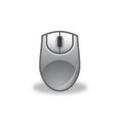 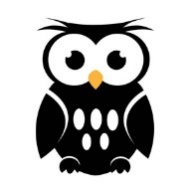 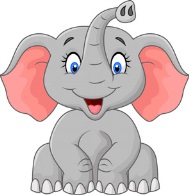 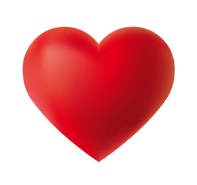 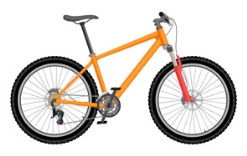 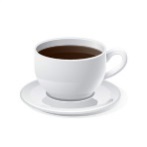 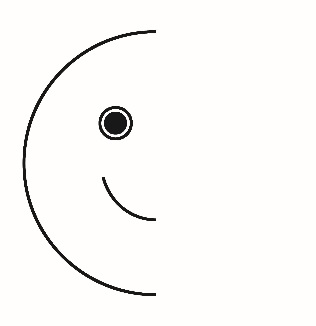 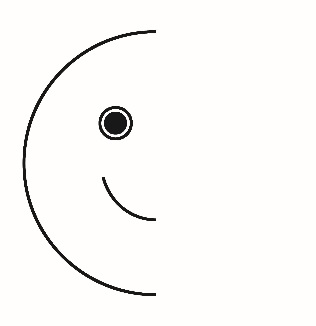 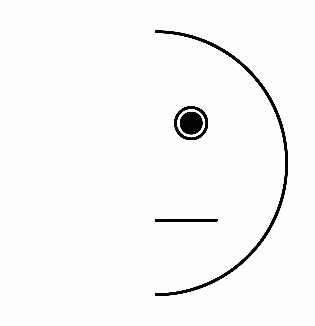 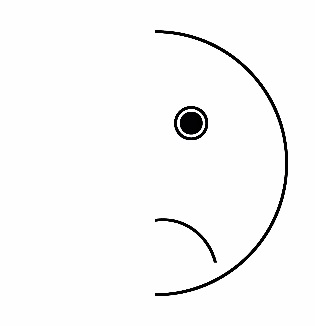 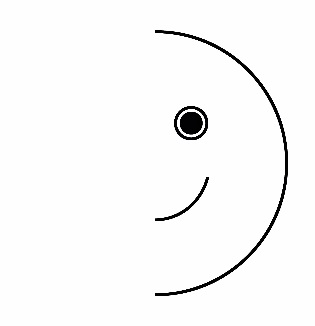 ABCIme telesavaljkockakvaderkroglaŠtevilo mejnih ploskev3661Število robov212120Število oglišč0880GEOMETRIJSKI LIKŠTEVILO krog3pravokotnik10trikotnik6kvadrat4                         GEOMETRIJSKI LIKŠTEVILO krog9pravokotnik7trikotnik4kvadrat1                         